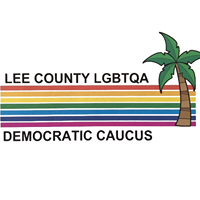 2020 State Legislative Candidate Questionnaire Candidate Name: ​_____________________________________________________ Office Sought: ​__________________________________   ​Incumbent?​__________ Are you a member of the Florida LGBTQ+ Democratic Caucus?​_________________ Party Affiliation:_​______________________________________________________ District:​____________________​ Election Date(s):​___________________________ Address:​____________________________________________________________ Phone:​_____________________​  Email:​__________________________________ Website:​____________________________________________________________ Facebook:​___________________________________________________________ Twitter:​_____________________________________________________________ Instagram:​___________________________________________________________ Please attach a photo of yourself when sending back your questionnaire to campaign@Leelgbtqademocrats.org. If selected for endorsement, this photo will be used for all communications to our members. Answer the following with a brief YES, NO, or NO ANSWER and any comments you wish to add. Non-Discrimination 1. Will you support the Florida Competitive Workforce Act to make it illegal to fire someone or deny them housing because of their sexual orientation or gender identity or expression? 	 •	Will you co-sponsor this legislation? Will you oppose legislation allowing organizations or businesses to refuse service to LGBTQ+ persons based on personal or religious objections? Will you oppose legislation against such bills including HB 583/SB1464 aka “Bathroom Bills”?  Family Recognition Do you support domestic partner benefits for unmarried public employees? Adoption While LGBTQ families are currently able to adopt, will you oppose any attempts to reinstate Florida's ban on LGBTQ+ adoption? Will you oppose legislation offering religious exemptions to adoption agencies wanting to discriminate against LGBTQ+ couples? Will you oppose attempts to change Florida law to block LGBTQ+ people from being foster parents in Florida? Safe Schools Do you believe school districts should be required to include specific protections against bullying and harassment on the basis of actual or perceived race, religion, ethnicity, sexual orientation, gender, gender identity or expression, national origin or disability? Will you oppose taxpayer dollars being used to subsidize private and charter schools that discriminate against LGBTQ+ students and families? Hate Crimes 11. Do you believe sexual orientation and gender identity should be classifications under hate crimes laws? Conversion Therapy 12. Will you support legislation to ban the harmful practice of “conversion therapy,” a treatment program used to change one’s orientation, on persons under the age of 18? Transgender Equality Will you support legislation requiring fair and equal access to essential healthcare for transgender persons? Will you oppose legislation that restricts access to restrooms and other sex-segregated facilities for transgender persons? Will you oppose legislation that criminalizes medical treatment of transgender youth?( i.e. HB 1365 in the 2020 legislative session)​	 Sex Education & HIV Services Will you support efforts in our public schools to provide HIV/STD prevention education? Do you support teaching comprehensive, LGBTQ-inclusive, and age-appropriate sex education programs in our public schools? Will you support legislation that would decriminalize and destigmatize HIV, such as the HIV Modernization House Bill 427 and Senate Bill 626 introduced for the 2020 legislative session? Will you support increased funding for HIV prevention, treatment, and research? Local Ordinances 20. Will you oppose state legislation that preempts local ordinances and overrides home rule in ways that could circumvent local conversion therapy bans or other local protections for the LGBTQ+ community? i.e. House Bill 305 in 2020 Financial What is the overall budget for your campaign? If you have a primary, what is your fundraising goal for the primary, and your goal for the general? How much has your campaign raised thus far? (required) Other Please list other endorsements you have received: Is there anything else you would like us to know about why the LGBTQ+ community should support your candidacy? By signing this questionnaire, you are stating that if selected you will accept the Florida LGBTQ+ Democratic Caucus’ public support and endorsement. Signature _______________________________________ Date  (MM/ DD/ YYYY)  Additional Comments (due to space limitations, comments may not be included in all candidate summaries): We ask that you return your completed questionnaire no later than 14 days after the qualifying period.  Return your questionnaire by email to campaign@leelgbtqademocrats.org​	 questions should be​	 emailed to ​ campaign@leelgbtqademocrats.org​​	.​ 